Actividad de Aprendizaje Cooperativo.“Medidas de Longitud y Superficie”Los diferentes equipos de la clase han realizado mediciones de diferentes objetos y dibujos en el patio de Infantil. Después de la práctica, en la clase han puesto en común todos los grupos, los resultados obtenidos. 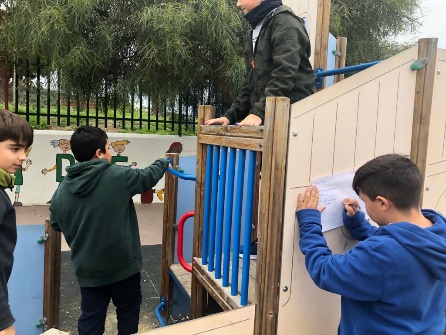 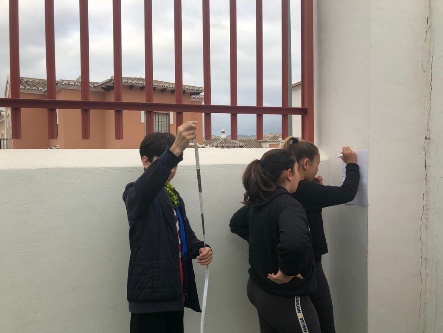 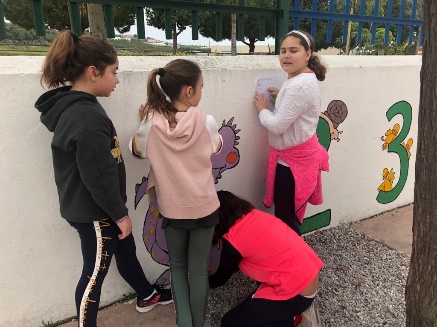 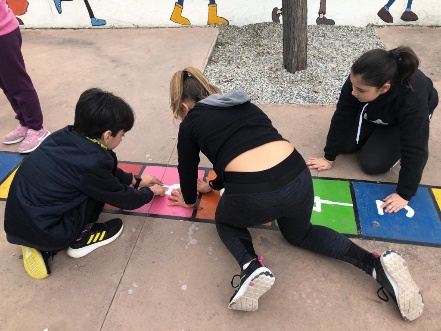 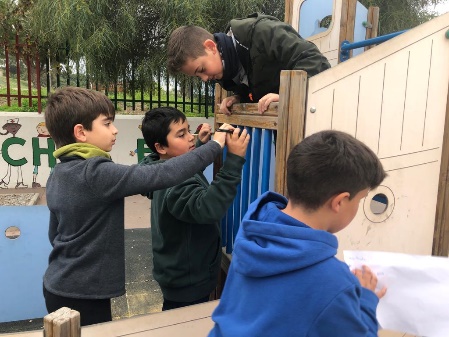 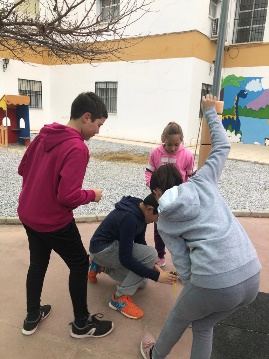 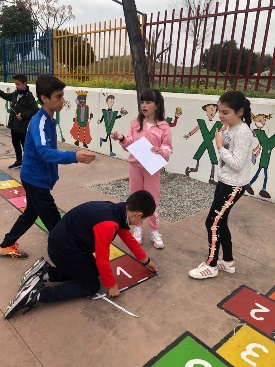 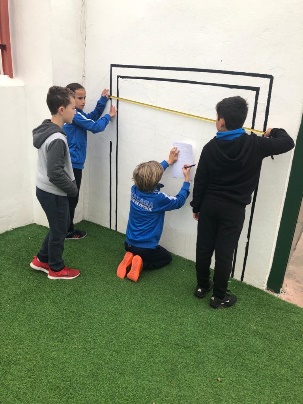 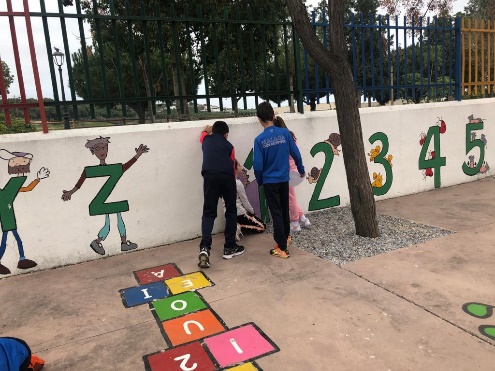 Actividad de Aprendizaje Cooperativo.“Comprensión Lectora” Una vez realizada la lectura, ponen en común ideas para realizar el resumen del texto leído. 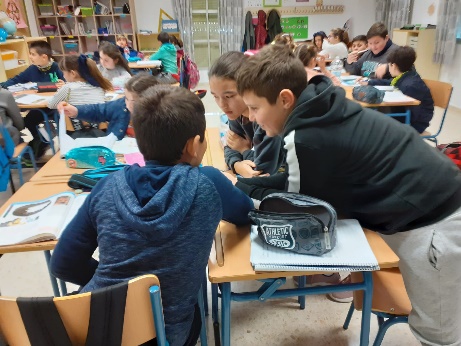 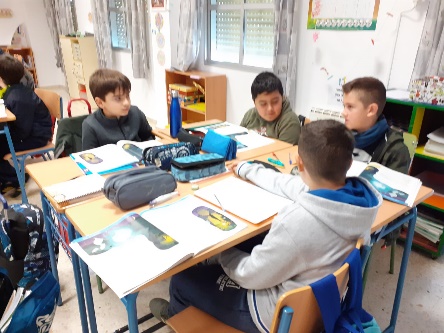 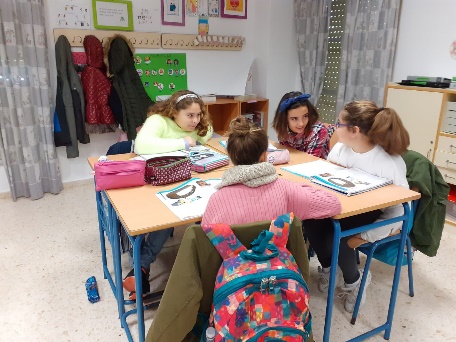 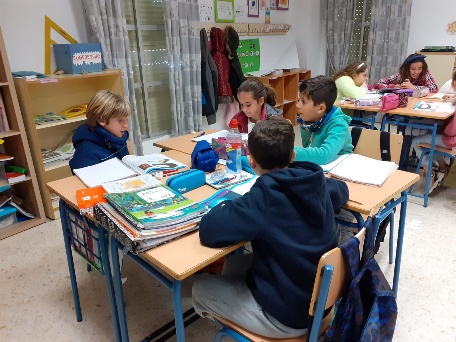 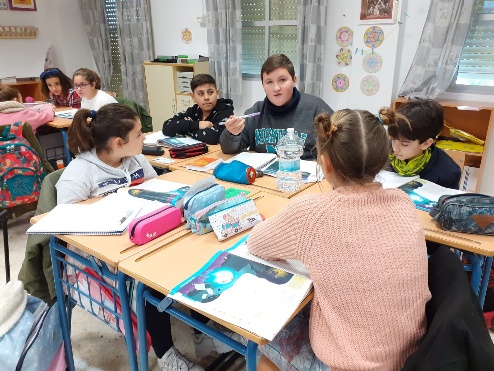 